 DECLARACIÓN DEL SINIESTRO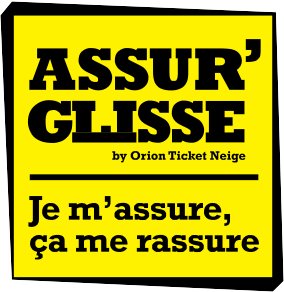 Cupón que hay que devolver en los 15 días a: Gras Savoye Montagne3B, rue de l’Octant - B.P. 279 - 38433 Echirolles CedexTel. +33 (0)9 72 72 22 45Estación: .......................................................................................................................................................................................Apellido:  ................................................................................ Nombre:  ..........................................................................................Fecha   de   nacimiento:   .......................................................................................................................................................................Dirección   permanente:     .....................................................................................................................................................................Paese: ................................................Ciudad: ............................................................ Païs: .........................................................Telf.      .......................................................................................   Celular:      ...........................................................................................E-mail:   ............................................................................................................................................................................................Nombre del responsable legal para un menor de edad: .................................................................................................................................................................................................................................................................................................................................Tipo de forfait:	Diario	Varios días¿Es benefi ciario(a) del Seguro Social?	Si	No¿Cuenta con un seguro complementario de salud?	Si	No Si la respuesta es afi rmativa, indique los datos: ....................................................................................................................................................................................................................Declaración de siniestro originada por:1. Accidente de esquí	2. Enfermedad3. Retorno anticipado al domicilio	4. Intemperie5. Otro : ...........................................................................................................................................................................Si se trata de un accidente de esquí, le rogamos que res- ponda las siguientes preguntas:Fecha del accidente:  .............................  Hora:  ........................Pista: : ...................................................................................Actividad que practicaba cuando ocurrió el accidente:Esquí	Snowboard	Otro: .....................................................................................................................................Descripción del accidente   ...................................................................................................................................................................................................................................................¿Fue asistido(a) por los servicios de pistas?Si	NoEn caso afi rmativo indique con qué mediosTrineo / Barqueta	Motonieve	HelicópteroOtros: ................................................................................¿Fue transportado(a) en ambulancia?	Si	No Si positivo:	Hasta el consultorio médicoHasta el hospital	De regreso a la estación de esquíSi se trata de una enfermedad que requiera de hospitaliza- ción, precise su naturaleza (incluir el certi cado de estado):..........................................................................................................................................................................................................................................................................................Fechas de hospitalización: del ................ al .............................Si se trata de un retorno anticipado al domicilio, indique la causa (incluir todos los justi cativos de la fecha de su retorno):............................................................................................................................................................................................Fecha  de  retorno:   ...................................................................Número de personas benefi ciarias concernidas: .......................(adjuntar los originales de justificativos de sus forfaits de esqui)En caso de intemperie:Le rogamos a que haga una sola declaracion para el conjunto de la familia y para todos los dias consecutivos a los que se hace referenciaSi se trata de otro asunto, de nos mas detalles:......................................................................................................................................................................................................................................................................................................................................................................................................................................................................................Hecho en: Li:FirmaCuidado: adjuntar a su declaracion el orignal del recibo de venta de su forfait que representa su certificado de seguro    asi  como  su certificado medical  que  testimonia  de  sus  heridas.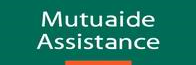 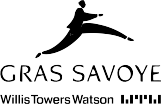 